Crna GoraOPŠTINA ŽABLJAKSekretarijat za uređenje prostora, zaštitu životneSredine i komunalno stambene posloveBroj:352/14-04-29Žabljak,28.04.2014 godine	Sekretarijat za uređenje prostora, zaštitu životne sredine i komunalno stambene  poslove opštine Žabljak rješavajući po zahtjevu Gaymer Timothy Sharles iz Londona,  na osnovu čl.62a Zakona o uređenju prostora i izgradnji objekata („Sl.list  CG“ br.51/08, 40/10, 34/11, 40/11, 47/11, 35/13 i 39/13 ), Odluke o donošenju izmjena i dopuna DUP-a Žabljak („Sl.list CG-opštinski propisi“ br.7/14),  i z d a j e,URBANISTIČKO  TEHNIČKE USLOVEZa izradu tehničke dokumentacije za rekonstrukciju objekta stanovanje manjih gustina (SMG) na urbanističkoj parceli broj 428, urbanistička zona „F“ , u obuhvatu DUP-a Žabljak, koja je formirana od kat. Parcele br.3178 KO Žabljak I, opština ŽabljakDetaljni urbanističkim planom Žabljak formirana je urbanistička parcela broj 428 u urbanističkoj zoni F površine 394 m2 koju čini dio katastarske parcele broj 3178 upisana u listu nepokretnosti br.295 KO Žabljak I površine 442 m2 na kojoj je izgrađena porodična stambena zgrada horizontalnog gabarita 46 m2 spratnosti P+Pk sa garažom horizontalnog gabarita 18 m2 spratnosti prizemlje , koja je namijenjena za izgradnju objekta stanovanje manjih gustina sledećih urbanističkih parametara. Pravila građenjaza stanovanje manjih gustinaU pogledu veličine i širine parcele za ovaj vid stanovanja važe sljedeći uslovi:za slobodnostojeći individualni stambeni objekat minimalna površina parcele je 300m², a minimalna širina parcele 12m;za dvojne stambene objekte minimalna površina parcele je 300m²;za objekte u neprekinutom nizu, minimalna površina parcele je 250m², a minimalna širina parcele 8m;za objekte u prekinutom nizu, minimalna površina parcele je 300m², a minimalna širina parcele 11m.–Maksimalni urbanistički parametri	Ukoliko su u ulici uređene predbašte, novi objekti moraju se postaviti na građevinsku liniju kao kod susjednih objekata, a ako na susjednim parcelama nema objekata onda se preporučuje da bude uvučena min 4,0m od regulacione linije.	Dozvoljene djelatnosti koje se mogu planirati u okviru stambene namjene su iz oblasti:trgovine (prodavnice svih tipova za prodaju prehrambene i robe široke potrošnje na malo i dr.);uslužnog zanatstva (pekarske, poslastičarske, obućarske, krojačke, frizerske, fotografske radnje, perionice vozila i druge zanatske radnje);poslovne djelatnosti koje se mogu obavljati u stanovima;uslužnih djelatnosti(knjižara, videoteka, hemijska čistionica i dr.);ugostiteljstva (ugostiteljski objekti, smještaj turista, pansion, restoran, taverne, kafe bar, picerija i dr.);zdravstva (apoteka, opšte i specijalističke ordinacije, ambulante, stacionari manjih kapaciteta i sl.);socijalne zaštite (servisi za čuvanje dece, vrtići, obdaništa, igraonice za decu, smještaj i nega starih i iznemoglih lica i dr.);kulture (galerije, biblioteke, čitaonice itd.);zabave (bilijar sale, kladionice i sl.);sporta(sportski tereni, teretane, vežbaonice za aerobik, fitnes i dr.);poslovno-administrativnih djelatnosti(filijale banaka, pošte, predstavništva, agencije, poslovni biroi);poljoprivrede (poljoprivredna apoteka, veterinarska stanica i sl.);u zoni se mogu planirati i druge djelatnosti uz uslov da ne ugrožavaju okolinu, životnu sredinu i uslove stanovanja, bukom, gasovima, otpadnim materijama ili drugim štetnim dejstvima, odnosno da su predviđene mjere kojima se u potpunosti obezbeđuje okolina od zagađenja, da imaju obezbeđene uslove priključka na komunalnu infrastrukturnu mrežu, te da su u skladu sa namjenom i kapacitetima može obezbediti potreban, pravilima propisan broj parking mesta za korisnike.Obim djelatnosti u objektu treba da je usaglašen sa prostornim i funkcionalno-tehničkim uslovima organizacije poslovnih sadržaja u objektu i da se uklapa u kapacitete lokacije – parcele.U zoni stanovanja nije dozvoljena:izgradnja proizvodnih objekata, odnosno proizvodnih pogona male privrede i prizvodnog zanatstva,izgradnja benzinskih stanica, gasnih stanica zanatskih radionica (bravarskih, autome-haničarskih, autolimarskih, autopraonica, vulkanizer drvara i sl.), proizvodni objekti male privrede, skladišta.Odnos stambene i nestambene namjene u objektu može biti najviše 60:40. U jednom stambenom porodičnom objektu mogu biti organozovane najviše 4 stambene jedinice.Maksimalna BRGP individualnog stambenog objekta je najviše 500m2.Minimalni procenat zelenih površina na parceli je 30%.Princip ozelenjavanja u okviru stambenih parcela dat je u uslovima za ozelenjavanje a detaljna razrada je ostavljena vlasnicima.Horizontalna i vertikalna regulacija prikazana je u grafičkim prilozima. Položaj objekta Građevinska linija, koja određuje položaj objekta u odnosu na regulacionu liniju definisana je za svaku urbanističku parcelu u grafičkom prilogu „Urbanističko-tehnički uslovi za sprovođenje plana“.Za slobodnostojeći stambeni objekat, rastojanje osnovnog gabarita objekta (bez ispada) od granice parcele sa bočnim susjedom je:minimalno 1,5m, stim da je visina parapeta na otvorima naspramnih fasada minimalno 1,5m (kod stepenišnog zida dozvoljavaju se fiksni neprozirni stakleni zidovi bez parapeta) iliminimalno 2,5m, s tim da je visina parapeta na otvorima naspramnih fasada minimalno 0,0m.Za dvojne stambene objekte i objekte u prekinutom nizu, minimalno rastojanje od granice susjedne građevinske parcele na bočnom dijelu dvorišta je 3,0m.Za prvi ili posljednji objekat u neprekinutom nizu najmanje dozvoljeno rastojanje osnovnog gabarita objekta od granice parcele bočnog susjeda je 1,5m.Minimalna udaljenost bočne građevinske linije objekta od granice susjedne parcele koja nije urbanistička iznosi 1,5m. Izuzetno udaljenost bočne građevinske linije objekta od granice susjedne parcele, može biti i manja uz saglasnost bočnog susjeda.Projekcija strehe planiranog objekta može se poklapati sa granicom susjedne parcele ukoliko susjedna parcela nije ovim Planom definisana kao urbanistička.Krovovi objekta su obavezno kosi, sa kosim složenim ili viševodnim krovom ili drugi u kompoziciji složeni krovovi nagiba (35° do 70°), sa funkcionalnim akcentima.	Dozvoljena je izgradnja podrumske i suterenske etaže ako ne postoje smetnje geotehničke i hidrotehničke prirode.Ukopana garaža može da ima slobodnu visinu u zavisnosti od sistema parkiranja (makaze, liftovi), a ako je suterenska i ukopana sa tri strane ne smije imati visinu veću od 2,40m.Površina suterenske etaže ne ulazi u obračun BRGP ukoliko se koristi kao garažni prostor, ostava ili tehnička prostorija.Za urbanističke parcele sa namjenom stanovanja manjih gustina važi pravilo da je dozvoljena izgradnja više objekata u skladu sa urbanističkim parametrima (indeks zauzetosti, indeks izgrađenosti, spratnost, građevinska linija) i pravilima građenja. Maksimalna BRGP individualnog stambenog objekta je najviše 500m2. Uslovi za izgradnju drugih objekata na parceliUkoliko je planirana izgradnja porodičnog stambenog objekta (stambeno-poslovnog, stambeno-turističkog i sl.), na parceli se mogu graditi sljedeći objekti maksimalne visine 2,4m:prateći objekat – garažapomoćni objekti – ostave, ograde i sl.Površina pomoćnih objekatase uračunava u BRGP na urbanističkoj parceli.Ukoliko na urbanističkim parcelama i u zonama druge namjene postoje pomoćni objekti dozvoljena je njihova rekonstrukcija. OgrađivanjeUrbanističke parcele mogu se ograđivati funkcionalnom i estetskom ogradom čija visina može biti maksimalno 0,60m (ukoliko je ograda zidana), odnosno 1,4m (ukoliko je ograda transparentna).Ulična ograda može se postaviti na regulacionoj liniji ili na povučenoj prednjoj građevinskoj liniji objekta.U slučajevima kada se ograde postavljaju na regulacionoj liniji, a građevinska linija je povučena u dubinu parcele, ograde treba da su transparentne (prozračne), maksimalne visine 1,4m, s tim da parapet ograde do visine 0,6m (računajući od kote trotoara) može biti zidan (opeka, kamen, beton).Zidane i druge vrste ograda postavljaju se tako da ograda, stubovi ograde i kapije budu na urbanističkoj parceli koja se ograđuje.Bočne i zadnja strana parcele mogu se ograđivati i „živom“ zelenom ogradom koja se sadi u osovini granice parcele, transparentnom ili zidanom ogradom max. visine 1,4m, tako da stubovi ograde budu na zemljištu vlasnijka parcele koja se ograđuje.Vrata i kapije na uličnoj ogradi ne mogu se otvarati van regulacione linije, već isključivo prema dvorištu. Obezbeđivanje pristupa parceli i prostora za parkiranje vozilaPotreban broj parking mjesta obezbjediti u okviru parcele.Parkiranje i garažiranje vozila za celokupan kapacitet objekata mora se obezbjediti u okviru parcele (u podzemnim garažama ili na neizgrađenim djelovima parcele), po normativu 1PM po jednoj stambenoj jedinici ili apartmanu.Pristup parceli po pravilu je riješen sa javnog puta – ulice i to kada je parcela direktno oslonjena na javnu površinu, ili indirektnom vezom sa javnim putem, preko privatnog prolaza, s tim da njegova širina ne može biti manja od 2,5m.Kolske ulaze/izlaze na parcelama koje imaju pristup na više od dvije saobraćajnice predvidjeti sa saobraćajnice nižeg reda.U cilju obezbeđenja uslova pristupa dvorištu parcele i objektima izgrađenim u zaljeđu parcele, obezbijediti na dijelu bočnog dvorišta prolaz pored objekta minimalne širine 2,5m (preporučeno 3,0m).Uslov za obezbeđenje prostora za parkiranje vozila na sopstvenoj građevinskoj parceli, izvan površine javnog puta je 1 parking mjesto po jednoj stambenoj jedinici ili apartmanu. OPŠTAPRAVILA GRAĐENjA I UREĐENjA		Opšta pravila građenja i uređenja su definisana po namenskim zonama i grupisana kao skup uslova parcelacije i regulacije za određenu vrstu i namjenu objekata koji se mogu graditi u toj zoni.		Prostor obuhvaćen planom, prema preovlađujućoj namjeni, a u skladu sa svojim specifičnostima podjeljen je na sledeće namijenske zone za koje su propisana pravila građenja:površine za stanovanje,zona javne namjene (javne površine i objekti i površine od opšteg interesa):kompleks za centralne djelatnosti (mjesna zajednica, banka, pošta),zone zelenila,javne saobraćajne površine (kolske, pješačke i površine za mirujući saobraćaj),površine za turizam,površine za sport i rekreaciju,površine za mješovite,površine za centralne djelatnosti,površine za groblja,područje spomenika kulture,Pravila građenja data su za sve urbanističke parcele, odnosno parcele na kojima je planirana gradnja.		Pravila građenja ne utvrđuju pravila za izgradnju na pojedinačnoj katastarskoj parceli, već na urbanističkim parcelama utvrđenim ovim planom.Pravila građenja su osnov za izdavanje izvoda iz Plana radi dobijanja odobrenja za izgradnju na lokacijama gde su jasno definisane regulacije ulica i za koje Planom nije propisana dalja razrada urbanističkim projektima i konkursima.U okviru lokacije bez obzira na vrstu i namjenu objekta kao i načina gradnje, moraju biti ispoštovani svi urbanistički pokazatelji indeks zauzetosti (Iz) i indeks izgrađenosti (Ii) i sva propisana pravila građenja.Građenje i rekonstrukcija objekata dozvoljeni su na svim parcelama za koje je planom definisana građevinska linija i pripadajući urbanistički parametri (grafički prilog Urbanističko–tehnički uslovi za sprovođenje plana).Izgradnja planiranih objekata dozvoljena je unutar regulacionih linija urbanističke parcele, odnosno utvrđenih građevinskih linija objekata prema pravilima uređenja i građenja utvrđenih Planom.Postojeća zgrada, izgrađena na osnovu građevinske dozvole (koja nije privremena), čiji parametri nisu u skladu sa parametrima datim ovim planskim dokumentom, zadržava postojeće parametre, koji se ne tretiraju kao stečena obaveza prilikom zamjene zgrade, već se izgradnjom novog objekta primjenjuju propisani urbanistički parametri. Na urbanističkim parcelama koje imaju izdatu građevinsku dozvolu, ovim planskim dokumentom zadržani su parametri (površine i spratnost) iz dozvole.U regulaciji ulica nije dozvoljena izgradnja objekata, izuzev onih koji spadaju u saobraćajne, kmunalne objekte i urbanu opremu (nadstrešnice javnog prevoza, reklamni panoi i sl.) i objekata i mreže javne saobraćajne i komunalne mreže infrastrukture. Urbanistička parcelaUrbanistička parcela jeste osnovna i najmanja jedinica građevinskog zemljišta. Urbanistička parcela obuhvata jednu ili više katastarskih parcela ili njihovih djelova i koji zadovoljava uslove gradnje propisane planskim dokumentom.Urbanistička parcela može se obrazovati na zemljištu koje je planom predviđeno za izgradnju i koje odgovara uslovima sadržanim u pravilima građenja.Urbanistička parcela je utvrđena regulacionom linijom u odnosu na javne površine u razdelnim granicama prema susjednim parcelama.Urbanistička parcela mora imati pristup sa gradske saobraćajnice ili javnog puta. Svaka parcela, u principu, treba da je direktno oslonjena na javnu površinu ulice sa koje je obezbjeđen pristup, a izuzetak predstavljaju one parcele koje se ne graniče sa javnom saobraćajnicom ili javnom površinom, ali imaju trajno obezbjeđen indirektan pristup u širini od najmanje 3,0m.Urbanistička parcela mora imati površinu i oblik koji omogućava izgradnju i korišćenje parcele u skladu sa planskim dokumentom.Urbanistička parcela namjenjena za građenje, nezavisno od namjene, treba po pravilu da ima oblik pravougaonika ili trapeza.Izuzetno se za gradnju mogu koristiti i parcele nepravilnog oblika i u tom slučaju će se izgradnja objekta na parceli prilagoditi obliku parcele u skladu sa uslovima određene zone, uličnog poteza ili lokacije.Veličina  parceleVeličina urbanističke parcele utvrđena je prema namjeni i vrsti, odnosno načinu postavljanja objekta na parceli, a u skladu sa pravilima građenja definisanim za određenu zonu, kojima su uvažene specifičnosti i zatečeni način korišćenja prostora u zoni.Širina urbanističke parcele utvrđena je prema načinu postavljanja objekta na parceli, koji treba da je usaglašen sa preovlađujućim načinom postavljanja postojećih objekata u bloku, odnosno uličnom potezu, a prema uslovima koje parcela mora da ispuni za građenje objekta određene namjene.Zadržavaju se postojeće katastarske parcele na kojima se može graditi u skladu sa pravilima parcelacije i ovim planom postaju urbanističke. Postojeće katastarske parcele koje su ispod Planom definisanog minimuma, nemaju mogućnost da postanu samostalne, ali se mogu spajati sa susjednim. Izuzetak su katastarske parcele ne kojima su već izgrađeni objekti.Nove urbanističke parcele su formirane spajanjem ili dijeljenjem dvije ili više katastarskih parcela, cijelih ili dijelova, bez ograničenja maksimalne veličine parcele.Dioba katastarske parcele na kojoj se nalazi postojeći objekat, može se izvršiti uz uslov da postojeća zgrada i posle diobe parcele ispunjava sve date parametre, predviđene planom, a u skladu sa zakonom o planiranju i izgradnji.Objekti na urbanističkoj parceli se organizuju, odnosno postavljaju u odnosu na granice parcele, u skladu sa načinom korišćenja objekata i prostora, a prema pravilima utvrđenim u odnosu na vrstu i namjenu planiranih objekata, uz uvažavanja zatečenog načina organizacije parcela u zoni – planskoj cjelini.Za izvođenje radova na polaganju podzemnih i vazdušnih vodova za elektroenergetske, PTT, vodovodne, kanalizacione, toplovodne i gasne instalacije ne vrši se parcelacija i preparcelacija građevinskog zemljišta.U ulicama i na mjestima gdje nije uspostavljena planirana regulaciona širina, prilikom izgradnje objekata prethodno uspostaviti punu regulacionu širinu.ObjekatGrađevinska bruto površina je ukupna površina prostora koji je određen spoljašnjim mjerama finalno obrađenih građevinskih elemenata koji ga formiraju (fasadnih zidova, ograda i sl.)Izgrađenu površinu (površinu pod objektima) čini zbir bruto površina prizemlja svih objekata na urbanističkoj parceli, bloku, zoni ili planu, računajući spoljne konture fasadnih zidova.Bruto razvijena građevinska površina (BRGP) objekta predstavlja izgrađenu površinu objekta, koja uključuje površinu pod komunikacijama, konstruktivnim elementima, zidovima, balkonima, lođama, terasama erkerima  i dr.Položaj i broj objekata na parceliObjekti na urbanističkoj parceli postavljaju se kao:slobodnostojeći – objekat ne dodiruje ni jednu granicu parcele,objekat u nizu – objekat dodiruje jednu ili dvije bočne granice parcele.Položaj objekta određen je građevinskom linijom prema javnoj površini i prema granicama susjednih parcela, tj. objekat se postavlja prednjom fasadom na građevinsku liniju, odnosno unutar prostora oivičenog građevinskom linijom (grafički prilog „Urbanističko-tehnički uslovi za sprovođenje plana“).Za neizgrađene novoformirane parcele, prema ovom Detaljnom Planu, dozvoljena je izgradnja samo jednog glavnog objekta na jednoj urbanističkoj parceli, uz mogućnost izgradnje pomoćnog objekta, ako su ispunjeni uslovi međusobne udaljenosti objekata tako da su ispoštovani i uslovi protivpožarne zaštite.Za urbanističke parcele sa namjenom stanovanja manjih gustina važi pravilo da je dozvoljena izgradnja više objekata u skladu sa urbanističkim parametrima (indeks zauzetosti, indeks izgrađenosti, spratnost, građevinska linija) i pravilima građenja. Maksimalna BRGP individualnog stambenog objekta je najviše 500m2.Površina pomoćnih objekatase uračunava u obračun indeksa izgrađenosti i zauzetosti na urbanističkoj parceli. Ukoliko na urbanističkim parcelama i u zonama druge namjene postoje pomoćni objekti dozvoljena je njihova rekonstrukcija.Građevinska linijaGrađevinska linija je linija na, iznad i ispod površine zemlje ili vode do koje je dozvoljeno građenje, a predstavlja rastojanje od regulacione linije, odnosno od saobraćajnice ili druge javne površine.Građevinska linija ispod zemlje (GL 0) je linija kojom se utvrđuju gabariti za podzemne dijelove objekta ili podzemne objekte i ne mora se poklapati sa nadzemnom, ali ne može da pređe regulacionu, bočnu i zadnju granicu parcele prema susjedu.Građevinska linija na zemlji (GL 1) je linija koja definiše granicu do koje je moguće planirati nadzemni dio objekta do visine prizemlja.Građevinska linija iznad zemlje (GL 2) je linija kojom se utvrđuje gabarit za nadzemni dio objekta iznad prizemlja kao i za nadzemne objekte koji ne sadrže prizemnu etažu označava položaj zgrade prema ulici ili njenoj regulacionoj liniji.Za podzemne etaže zgrade sa namjenom skloništa, podrumskih ostava i podzemnih garaža dozvoljena je gradnja do regulacione linije ukoliko ne ugrožava infrastrukturne objekte, a u unutrašnjosti urbanističke parcele na udaljenosti od 1m prema susjednim granicama. Građevinska linija prema javnoj površini je definisana  grafički sa numeričkim podacima, a građevinske linije prema susjednim parcelama su definisane opisno (kao odstojanja u odnosu na granicu pripadajuće parcele).Ovim planskim dokumentom grafički je definisana jedna građevinska linija (prema javnoj površini) i predstavlja građevinski liniju na zemlji i iznad zemlje (GL 1 = GL 2). Dozvoljeno je na spratnim etažama planirati konzolne ispuste – erkere i balkone, koji maksimalno mogu izlaziti 1,80m izvan ucrtane građevinske linije.Površina obuhvaćena erkerima, lođama i balkonima dio je BRGP definisane planskim parametrima za tretiranu parcelu.		Građevinska linija prema javnoj površini definisana je na grafičkom prilogu 7:  „Urbanističko-tehnički uslovi za sprovođenje plana“.Ostale građevinske linije date su opisno.Za slobodnostojeći objekat rastojanje osnovnog gabarita objekta (bez ispada) od granice parcele sa bočnim susjedom je:minimalno 1,5m, s tim da je visina parapeta na otvorima naspramnih fasada minimalno 1,5m, iliminimalno 2,5m, s tim da je visina parapeta na otvorima naspramnih fasada 0,0m i više.Za dvojne objekte minimalno rastojanje od granice susjedne građevinske parcele na bočnom dijelu dvorišta je 3,0m.Postojeći objekti koji svojim gabaritima izlaze iz planirane građevinske linije se zadržavaju. U slučaju rušenja postojećeg objekta i izgradnje novog, poštovaće se građevinska linija propisana ovim Planom.Regulaciona linijaRegulaciona linija (RL) je linija koja razgraničava javno građevinsko zemljište od parcela koje imaju drugu namjenu, tj. koje nisu za površine ili objekte od opšteg interesa.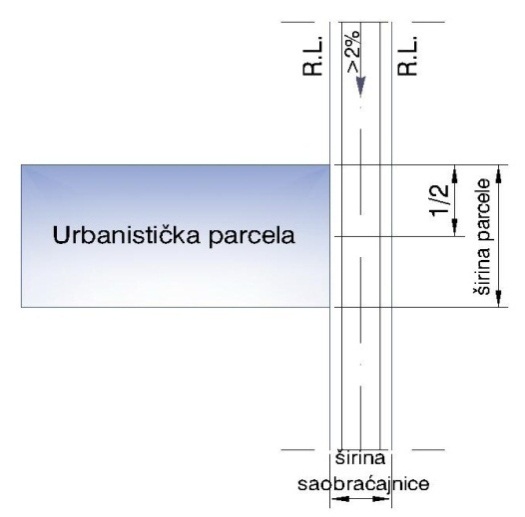  – Šematski prikaz regulacione linijeKada se regulaciona i građevinska linija poklapaju, na zgradama se mogu predvidjeti erkerna ispuštanja, tako da maksimalna fasadna površina erkera ne smije prelaziti 25% površine fasade na kojoj su planirani.Erkerna ispuštanja na zgradama dozvoljena su i u okviru urbanističke parcele pod istim uslovima, uz poštovanje minimalnog udaljenja od granica susjednih parcela.Kod objekata kojima se građevinska linija na zemlji i građevinska linija iznad zemlje poklapaju sa regulacionom linijom, dozvoljeno je planirati konzolne ispuste – erkere i balkone maksimalne dubine 1,80m.Površina obuhvaćena erkerima, lođama i balkonima dio je bruto razvijene građevinske površine definisane planskim parametrima za tretiranu parcelu.Indeks izgrađenosti zemljištaIndeks izgrađenosti (Ii) zemljišta je parametar koji pokazuje intenzitet izgrađenosti, odnosno iskorišćenosti građevinskog zemljišta na nivou urbanističke parcele ili bloka. Indeks izgrađenosti urbanističke parcele (Ii) predstavlja odnos između bruto razvijene izgrađene površine, odnosno zbira bruto površina svih izgrađenih etaža i ukupne površine jedinice građevinskog zemljišta (urbanističke parcele ili bloka) izražene u istim mjernim jedinicama.Indeks je racionalni broj sa dvije decimale, a računa se primjenom sljedeće formule:Ii=Pbr/Pgz,gdje je Ii – indeks izgrađenosti, Pbr – površina svih etaža i Pgz – površina jedinice građevinskog zemljišta.Površina garaže i pomoćnih prostorija (ostave, kotlarnice i sl.) ne ulazi u ukupnu površinu objekta, ukoliko spratna visina tog prostora nije veća od 2,40m. Ukopana garaža može da ima slobodnu visinu u zavisnosti od sistema parkiranja (makaze, liftovi), a ako je suterenska i ukopana sa tri strane ne smije imati visinu veću od 2,40m.U bruto razvijenu građevinsku površinu ne obračunavaju se servisni prostori neophodni za funkcionisanje podzemne garaže i tehnički sistemi objekta, za razliku od ostalih funkcionalnih cjelina (magacini, ostave, poslovni prostori).Maksimalna vrijednost indeksa izgrađenosti, za neizgrađene, novoformirane urbanističke parcele data je u poglavlju „Tabelarni preled urbanističkih parametara po planskim cjelinama i parcelama“, za svaku urbanističku parcelu posebno.Indeks zauzetosti zemljištaIndeks zauzetosti (Iz) zemljišta je parametar koji pokazuje zauzetost građevinskog zemljišta na nivou urbanističke parcele ili bloka.Indeks zauzetosti (Iz) je odnos između bruto površine pod objektima i površine urbanističke parcele izražene u istim mjernim jedinicama. Indeks je racionalni broj sa dvije decimale a izračunava se primjenom sljedeće formule:Iz = Pg/Pgz,gdje je Iz=indeks zauzetosti, Pg – površina pod objektima, Pgz – površina jedinice građevinskog zemljišta (urb. parcela).Za novu izgradnju, za svaku parcelu je dat planirani odnos nove bruto površine pod objektom i površine urbanističke parcele, kao faktor ograničenja (poglavlje „Tabelarni pregled urbanističkih parametara po planskim cjelinama i parcelama“).Osim minimalne visine etaže, koja za stambene objekte iznosi 2,8m, a za poslovanje 3,0m, ovim planom su usvojene i maksimalne visine etaža, u zavisnosti od namjene i iznose:za stambene objekte do 3,5m (minimalno 2,8m),za poslovne objekte do 4,5m iizuzetno, za osiguranje pristupa za intervencijska i dostavna vozila, najveća visina prizemne etaže iznosi 4,5m.Kota prizemlja novog objekta na ravnom terenu ne može biti niža od kote nivelete pristupne saobraćajnice. Visina i spratnost objektaVisina objekta je rastojanje od kote saobraćajnice ili druge javne površine objekta do kote slemena ili venca objekta. Ukoliko je saobraćajnica ili druga javna površina u nagibu, u odnosu na širinu parcele, kota nivelete saobraćajnice se uzima na mjestu polovine širine parcele.Za objekte na strmom terenu (naniže), kad je nulta kota niža od kote nivelete javnog ili pristupnog puta, kota prizemlja može biti niža maksimalno 1,5m od kote nivelete javnog puta.Maksimalna spratnost objekta, definisana ukupnim brojem svih etaža (poglavlje „Pregled urbanističkih parametara“ i grafički prilog„Plan parcelacije, regulacije i nivelacije“).  – Prijedlog izgradnje na parceli sa nagibom od saobraćajnice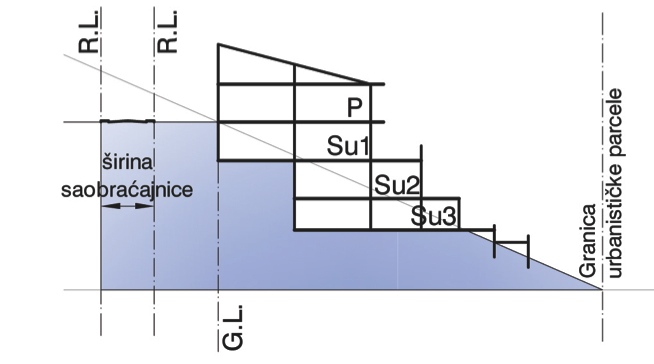  – Prijedlog izgradnje na parceli sa nagibom prema saobraćajnici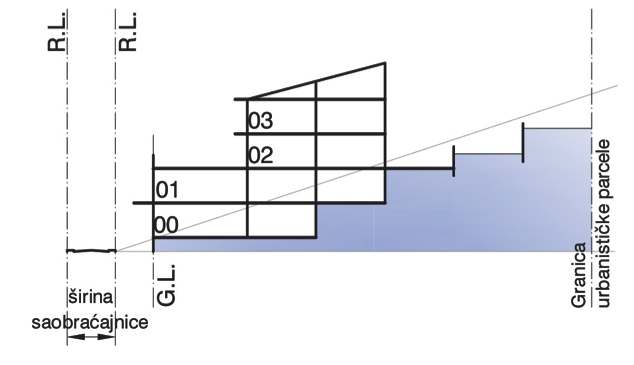 Na strmom terenu dozvoljena  je izgradnja više suterenskih etaža, ukoliko uslovi na terenu dozvoljavaju, uz obaveznu izradu geotehničkog elaborata, a u skladu sa urbanističkim parametrima koji su dati ovim planom.Maksimalna visina nadzitka potkrovne etaže iznosi najviše 1,2m na mjestu gdje se građevinska linija potkrovlja i spratova poklapaju.Krov objekta projektovati kao kos (viševodan) sa nagibom od 35° do 70°.Ukopana garaža može da ima slobodnu visinu u zavisnosti od sistema parkiranja (makaze, liftovi), a ako je suterenska i ukopana sa tri strane ne smije imati visinu veću od 2,40m.Predlaže se na parcelama čiji je nagib veći od 10 izgradnja objekata koji kaskadno prate liniju terena bez zaklanjanja vizura. Takođe se predlaže i kaskadno uređenje parcele izgradnjom potpornih zidova od kamena kojima se formiraju terase širine od 3,0m do 5,0m.Arhitektonska obrada objekta Cilj je stvoriti skladan homogen izgled naselja. Stoga treba utvrditi i definisati pravila izgradnje novih objekata i mjere koje će umanjiti efekat već izgrađenih djelova naselja. Preporučuje se očuvanje kvalitetnih nasleđenih ambijentalnih karakteristika podržavanjem specifičnih oblika gradnje i formiranjem vizuelno kvalitetnih cjelina, poteza i vrijednih ambijenata.Izgradnja nove kuće podrazumjeva reinterpretaciju određenih tipoloških odlika tradicionalne kuće u sprezi sa savremenim funkcionalnim, građevinskim, instalacionim, energetskim i pejzažnim rješenjima. Nova kuća svojim položajem na parceli ne smije da ugrozi susjedne objekte, javne površine, javne objekte ili infrastrukturu.Građenje novih objekata, kao i radovi na rekonstrukciji starih, treba da budu takvi da se sačuva tipološka arhitektura naselja i ostvari homogena izgradnja. Shodno tome, fasade bi trebalo da budu tradicionalno jednostavne i neupadljive, bijele, obložene kamenom ili drvetom.Poželjno je korišćenje građe koja je prirodna i autohtona, ali i znalačko korišćenje i primjena novih materijala na novim objektima. Oni kao takvi moraju pokazivati svoje vrijeme.gradnje, ali sa poštovanjem prostorno-vizuelne komponente starog dijela naselja, tj. ne smiju biti nametljivi.Moraju se pre svega poštovati tradicionalni oblici i materijali kao i postizanje visokih energetski efikasnih standarda prilikom izgradnje novih konstrukcija i prilikom obnove graditeljskog nasleđa.Tradicionalna arhitektura zasniva se na kompaktnim oblicima objekata, strmim krovovima, malim prozorima i često duplim dok su dimnjaci veliki i prepoznatljivi. Drvo je korišćeno kao glavni konstruktivni materijal što pokazuje brigu o smanjenju toplotnih gubitaka. Karakteristični elementi su kosi složenikrovovi nagiba 35 - 75.Sugeriše se primjena prirodnih lokalnih građevinskih materijala – autohtonog kamena za oblikovanje fasada, zidanje prizemnih djelova objekata, podzida, stepeništa. Primjena kamena očekuje se i prilikom uređenja slobodnih površina na parceli i prilikom uređenja šetališta duž vodenih tokova. Primijenjeni materijali moraju biti kvalitetni trajni i vizuelno nenametljivi.Treba obratiti pažnju na estetske i energetske karakteristike novih objekata kako bi se ostvarila povezanost sa prirodnom sredinom. Uslovi koje treba poštovati odnose se na sve objekte i sve ambijente naselja.Optimizacija oblika i korišćenje održivih materijala su ključne akcije u postizanju energetske efikasnosti objekata, odnosno smanjenja gubitaka toplote.Uređenje dvorišta treba izvesti u skladu sa prirodnom morfologijom terena, sa što manje podzida, ograda, stepenica, rampi, i drugih elemenata koji ako ih ima treba da budu građeni od kamena i ostalih prirodnih materijala. Zadvorišta koristiti autohtone vrste biljaka.Postojeći arhitektonski stil se mora poštovati prilikom gradnje, nadgradnje, dogradnje, adaptacija i sl. Prilikom dodavanja bilo kakvih dijelova na postojeće građevine, ili prilikom njihove adaptacije - doziđivanje, nadziđivanje, zatvaranje i otvaranje raznih dijelova, mijenjanje krova i sl, potrebno je da svi novi dijelovi i radovi budu izvedeni u arhitektonskom stilu u kome je izgrađena postojeća zgrada. Nije dozvoljena promjena stila građenja.Intervencije na postojećim objektimaPostojeći objekat na parceli može se dograditi ili nadzidati do maksimalnih parametara definisanih Detaljnim Planom (spratnost objekta, indeks zauzetosti, indeks izgrađenosti).Ukoliko se postojeći objekat dograđuje ili nadziđuje, postojeći i dograđeni, nadzidani dio objekta moraju da predstavljaju skladnu arhitektonsku funkcionalnu i oblikovnu cijelinu.U slučaju zamjene postojećeg objekta novim, moraju se poštovati sve smjernice, pravila regulacije i nivelacije i urbanistički parametri koji su dati ovim Planom.U postupku intervencija koje po pravilu uključuju neizbježne promjene gabarita ne treba zanemariti lokalnu arhitekturu u svim njenim aspektima. Zdanja treba da budu u korelaciji sa prostorom i da uvažavaju karakteristike i vrijednosti tradicionalnog ambijenta i lokalni graditeljski identitet. Vrste intervencija su: obnova i očuvanje parterne zone kuće (dvorište, zidovi, ograde, podzide), konstruktivna sanacija kuće (temelji, zidovi, ograde, podzide), sanitarno-tehničko opremanje kuće (sanitarne prostorije, savremene instalacije), dogradnja aneksa (soba, kuhinja, pomoćne prostroije, sanitarne prostorije) i nadgradnju kuće (podizanje spratne visine u potkrovlju ili izgradnja sprata). Očuvanje i obnova postojećeg partera (denivelacija terena, suvomeda, stepenica, popločanih i kaldrmisanih delova dvorišta, ograda i kapija) je obavezna tokom obnove kuće.Potkrovlje objekta ili povučeni sprat može se koristiti za stanovanje odnosno dozvoljena je rekonstrukcija ravnih krovova u kose i rekonstrukcija postojećih kosih krovova sa mogućnošću korišćenja potkrovlja za proširenje postojećeg stanovanja. Nadogradnja novog sprata se preporučuje u okviru postojećeg horizontalnog gabarita kuće. Dograđeni sprat može da ima formu potkrovlja (plafon formira kosa krovna konstrukcija) ili može da ima ravan plafon iznad koga je tavanski prostor koji može da se koristi kao pomoćni prostor. Novi sprat ne smije da ugrožava susjede i treba da bude izveden u skladu sa tradicionalnim principima gradnje.U slučaju nadziđivanja objekta potkrovljem visina nadzidanog dijela ne smije preći planom definisanu spratnost i visinu za određeni tip gradnje. Najniža svijetla visina potkrovlja ne smije biti veća od 1,20m na jestu gdje se građevinska linija potkrovlja i spratova poklapaju.Krov je jedan od elemanata koji prilikom obnove po pravilu mora da se rekonstruiše. Prilikom obnove krova, treba da se sačuva izvorna forma i nagib krovnih ravni. Izuzetno važan element je krovni pokrivač čiji izbor proističe iz lokalne tradicije. Krovni materijal može biti od lima (braon, zelene i crne boje (tamne nijanse) i biber crep. Najmarkantniji element durmitorske kuće je visoki četvorovodni krov, koji se svojim oblikom približava obliku piramide.Dogradnja objekta moguća je samo unutar utvrđene građevinske linije prema unutrašnjosti parcele i bočno prema susjedu.Dio stambenog prostora može se pretvoriti u prostor za obavljanje poslovnih i komercijalnih djelatnosti, pod uslovom da vrsta djelatnosti ne ugrožava kvalitet stanovanja i životne sredine, u smislu rukovanja zapaljivim i hazardnim materijama, aerozagađenja, zagađenja bukom i sl, ali pod uslovom da odnos stanovanja i druge nestambene namjene bude u odnosu maksimalno 60:40.	Prije zahteva za izdavanjem rješenja za intervencijuna postojećem objektu, potrebno je provjeriti statičku stabilnost objekta, geomehanička svojstva terena na mikrolokaciji kao i eventualni status zaštite objekta.Slobodne i zelene površine„Obavezno zelenilo“ u okviru urbanističke parcele, Detaljnim planom je analitički definisano, za sve parcele na kojima je predviđena nova izgradnja. Za svaku namjenu dat je minimalni procenat zelenih površina na parceli.Zelena površina može da se smanji ukoliko investitor izrazi želju da gradi bazen.Sačuvati i zaštiti sva kvalitetna postojeća stabla, a projekat budućih objekata usaglasiti sa postojećom vegetacijom. Prilikom otvaranja gradilišta obavezno fizički zaštititi sva kvalitetna stabla od mehanizacije i voditi računa da se prilikom zemljanih radova ne ogoli ili ošteti korenov sistem.Pejzažno – parkovno i blokovsko zelenilo stambenih zona – uređeni spoljašnji prostor, u savremenom shvatanju standarda stanovanja, predstavlja proširenu stambenu površinu koja stanaru omogućuje zadovoljenje njegovih osnovnih estetskih, rekreativnih i bioloških potreba.Obezbijediti pješački pristup objektima sa okolnih saobraćajnica i parkinga izgrađenih od dekorativnih materijala, lakih za održavanje i koji omogućavaju bezbjedno kretanje tokom različitih atmosferskih padavina i klimatskih prilika.Ograđivanje Ograda prema ulici može da bude zidana (kamena), maksimalne visine 0,6m od kote trotoara, ili transparentna, maksimalne visine 1,4m. Vrata i kapije na uličnoj ogradi ne mogu se otvarati van regulacione linije.Susjedne građevinske parcele mogu se ograđivati živom zelenom ogradom, koja se sadi u osovini granice parcele, ili transparentnom ogradom maksimalne visine 1,4m, a sve to uz saglasnost susjeda. Zidane i druge vrste ograda postavljaju se na regulacionu liniju, tako da ograda, stubovi ograde i kapije budu na zemljištu vlasnika parcele. Parcela čija je kota nivelete viša za 0,9m od susjedne može se ograđivati transparentnom ogradom do 1,4m visine, koja se može postaviti na podzid, čiju visinu određuje nadležni organ. Parkiranje		Parkiranje ili garažiranje motornih vozila se obezbeđuje na sopstvenoj parceli i izvan javnih površina prema sledećim kriterijumima:Za stanovanje – 8 PM na 1000m2;Proizvodnja – 10 PM na 1000m2 izgrađene površine;Hoteli i turistička naselja – 10PM na 1000m2;Poslovanje - 15 PM na 1000m² prostora;Trgovina – 30 PM na 1000m² prostora;Restorani – 60PM na 1000m² neto etažne površine;Za sportske dvorane, stadione i sl. – 12PM na 100 posjetilaca;Gornji normativ je predložen za optimističku prognozu rasta stepena amortizacije u kojoj će 2020.god. on iznositi oko 20 PM na 1000 stanovnika.Evakuacija otpadaPotrebno je obezbijediti direktan i neometan pristup lokacijama za smeće, pri čemu maksimalno rastojanje od pretovarnog mjesta do komunalnog vozila iznosi 15m (maksimalno ručno guranje kontejnera) po ravnoj podlozi bez stepenica.Sudovi za smeće moraju biti smješteni u okviru parcele u boksu ili niši, adekvatno ograđenoj kamenom, živom ogradom i sl. Inženjersko-geološki usloviZa sve objekte na padini ili koji se ukopavaju više od 4m od linije terena do kote fundiranja, neophodno je u okviru idejnog i glavnog projekta uraditi tehničko-tehnološki projekat i organizaciju rješenja za izgradnju projekata, a u skladu sa članovima 16, 18. i 19. Zakona o izgradnji objekata („Sl. List RCG“ br. 55/00).Za svaki objekat je neophodno izvršiti ispitivanje zemljišta kako bi se mogli definisati parametri za proračun elemenata konstrukcije, a u skladu sa Zakonom o geološkim istraživanjima („Sl. List RCG“, br. 28/93).Za svaki novoplanirani objekat uraditi detaljna istraživanja koja će definisati tačnu kotu i način fundiranja objekta.Na području koje je obuhvaćenom ovim Planom, a na osnovu karte seizmičke mikrorejonizacije, dominiraju pjeskoviti šljunkovi do krupni valuci, uz prisustvo gline. Mjestimično su prisutne stijene kompleksa sa kalcijsko-karbonatnim vezivom vezane u konglomerate. To su uglavnom stabilni tereni bez ograničenja za gradnju, sa nagibom manjim od 5⁰ u urbanom području.Orjentacija nagiba je uglavnom jednolična i usmerena ka Severu i severoistoku.Priključenje na infrastrukturnu mrežuObjekte priključiti na infrastrukturnu mrežu uz uslove i saglasnost nadležnih komunalnih institucija.Seizmička aktivnostSeizmološke karakteristike ovog terena su uslovljene geološkim sastavom i tektonskim sklopom.Prostor žabljačke opštine pripada zoni 7°MCS skale, što znači da je relativno stabilan i pogodan za gradnju skoro svih vrsta objekata.Klimatske karakteristikeKarakteristike klime u Crnoj Gori su uglavnom uslovljene njenim geomorfološkim karakteristikama.Najveći dio Durmitorskog područja ima prosječnu godišnju temeperaturu od 2° do 8° C. Godišnje je 120 dana pod snijegom, većim od 15 centimetara, a skijaški tereni, koji su na većoj nadmorskoj visini, imaju sniježni pokrivač pogodan za skijanje 150 dana u godini.Klima ima odlike, od župske u kanjonima rijeka, preko subplaninske na visinama do 1200 metara, do tipične alpske. Zime su duge i hladne, ljeta relativno kratka i svježa.Zaštita životne sredineMjere zaštite životne sredine odnose se očuvanje prirodnog ekosistema naselja i definisane su na osnovu rezultata analize stanja kvaliteta životne sredine i prihvatnog kapaciteta životne sredine.Smanjenje nepovoljnih uticaja na životnu sredinu sprovešće se uz primjenu mjera tehničko-tehnološkog, ekonomskog i pravno-regulativnog karaktera (prostorno-planske mjere).Predviđene tehničke mjere odnose se na prilagođavanje tehnoloških procesa zahtjevima zaštite kvaliteta životne sredine: izvođenja ghrađevinskih projekata i postrojenja, instalisanje uređaja i opreme, a naročitoi one za prečišćavanje otpadnih gasova i voda, izvođenje rudarskih, hidrotehničkih, agrotehničkih i drugih vrsta radova, dovođenje u ispravno stanje postojećih objekata, postrojenja, uređaja, opreme kao i propisno održavanje i upravljanje tim uređajima.Pravno-regulativnim mjerama definiše se način ponašanja u određenom prostoru u odnosu na pojedine komponente i životnu sredinu u cjelini. Ove mjere se odnose na donošenje opštih normativno pravnih akata Skupštine opštine o zaštiti i unapređenju životne sredine, a na osnovu zakonske regulative o zaštiti životne sredine i korišćenju i uređenju prostora, izradu katastra zagađivača i njegovo stalno ažuriranje (kompletan monitoring životne sredine), zabranu i ograničavanje gradnje objekata koji su potencijalni zagađivači, prostorno – planske mjere (pravilan izvor lokacije, formiranje sanitarno-zaštitnih zona oko objekata koji utiču na zagađenje životne sredine).Ekonomske mjerese preduzimaju u cilju pribavljanja potrebnih sredstava za ostvarivanje ciljeva zaštite i unapređenja životne sredine (takse, porezi i dr.).Koncept zaštite životne sredine na području Žabljak obuhvata:Zaštitu životne sredine na bazi racionalnog korišćenjaprirodnih resursa: vode, vazduha, zemljišta, biljnih i životinjskih vrsta, pejzaža, mineralnih sirovina, hidroenergetskog i šumskog potencijala;Ograničavanje postojećih aktivnosti sa negativnim uticajima na kvalitet životne sredine;Unapređenje kvaliteta životne sredine u naseljima njihovim opremanjem objekatima sa zadovoljavajućim komunalno-higijenskim uslovima (obezbjeđenje pitke vode, izgradnja kanalizacionog sistema, adekvatno kanalisanje komunalnih otpadnih voda);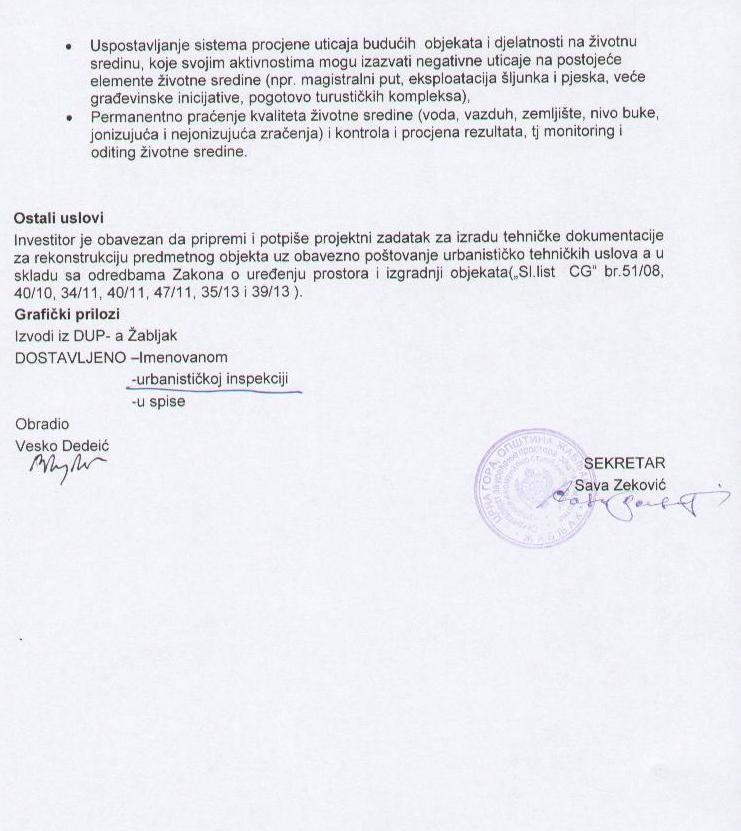 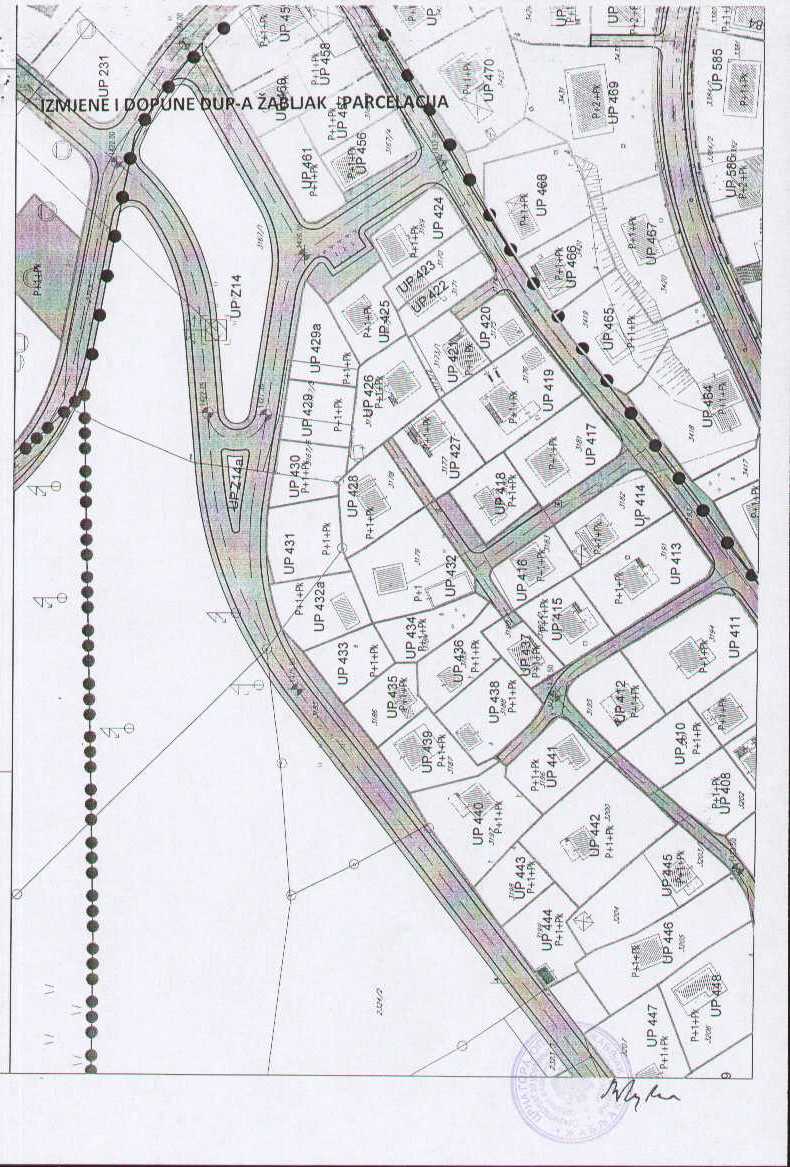 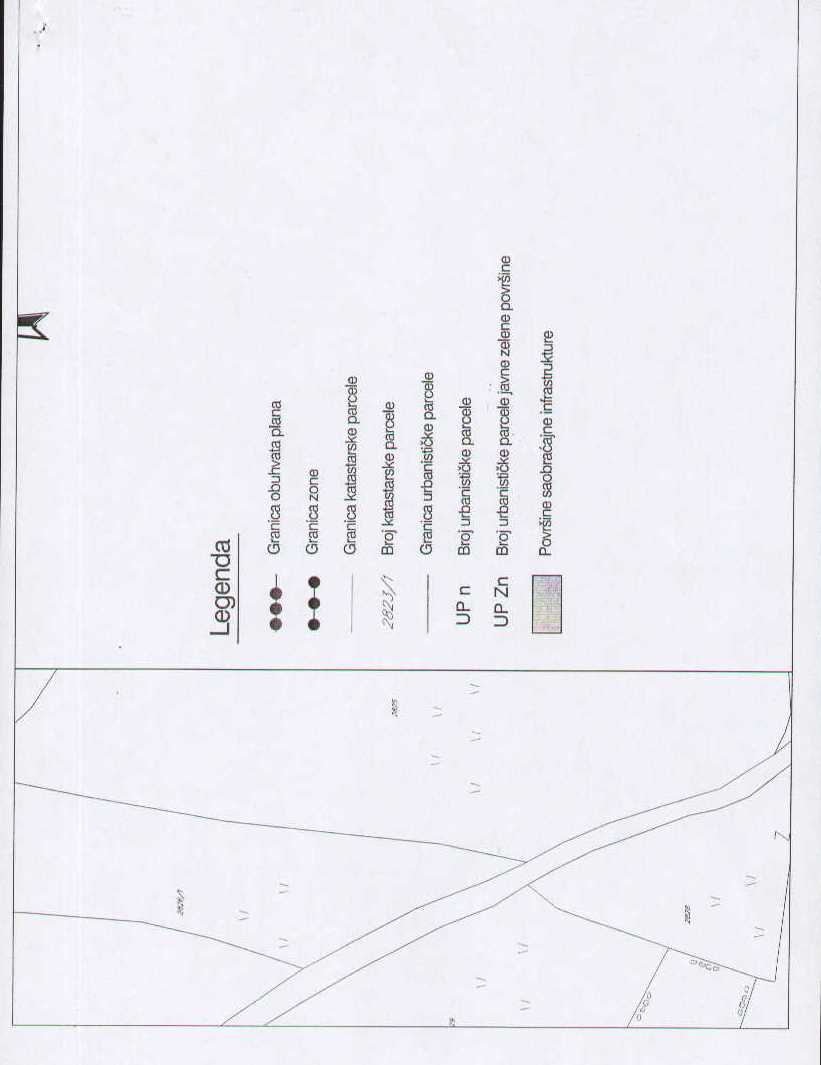 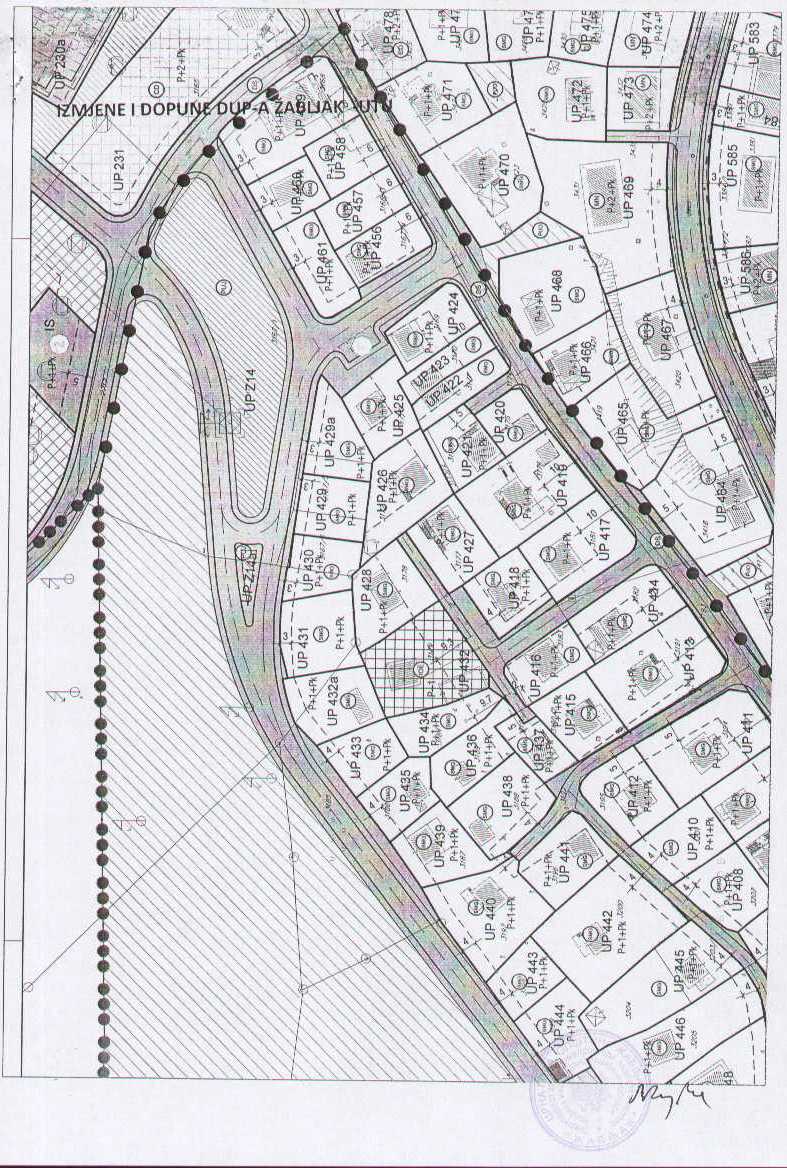 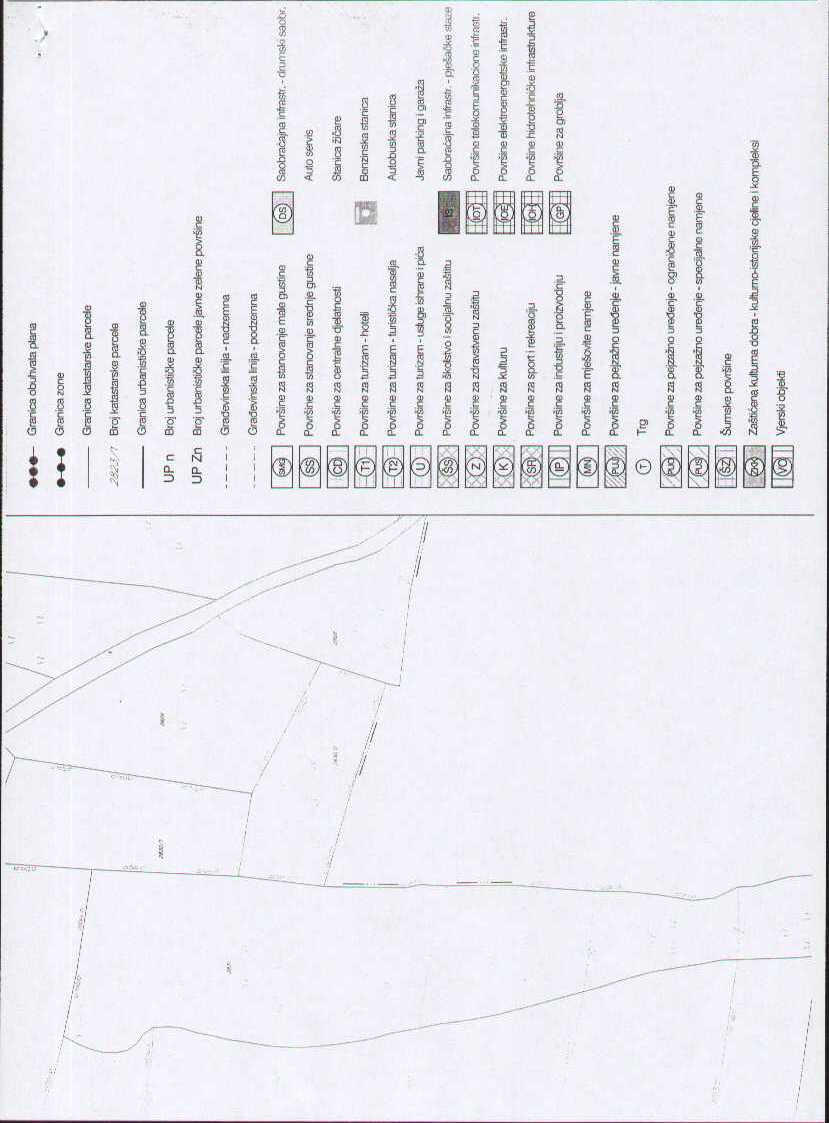 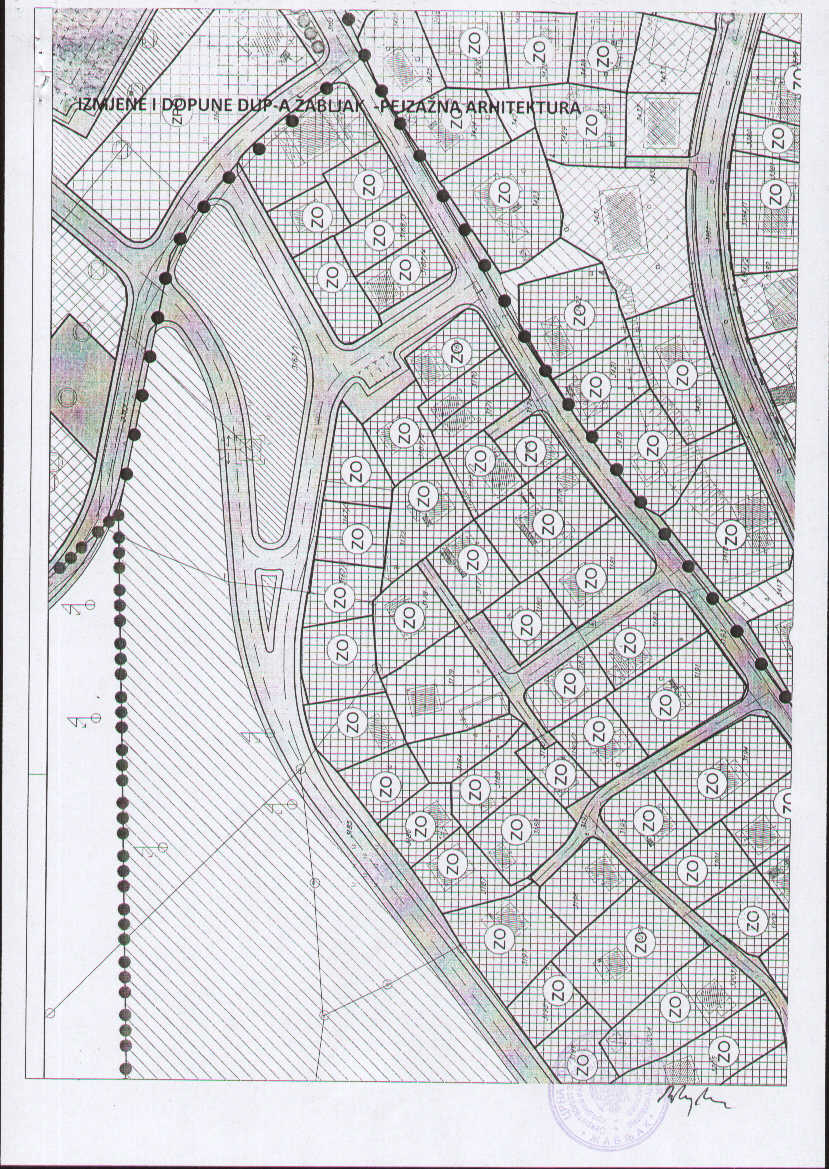 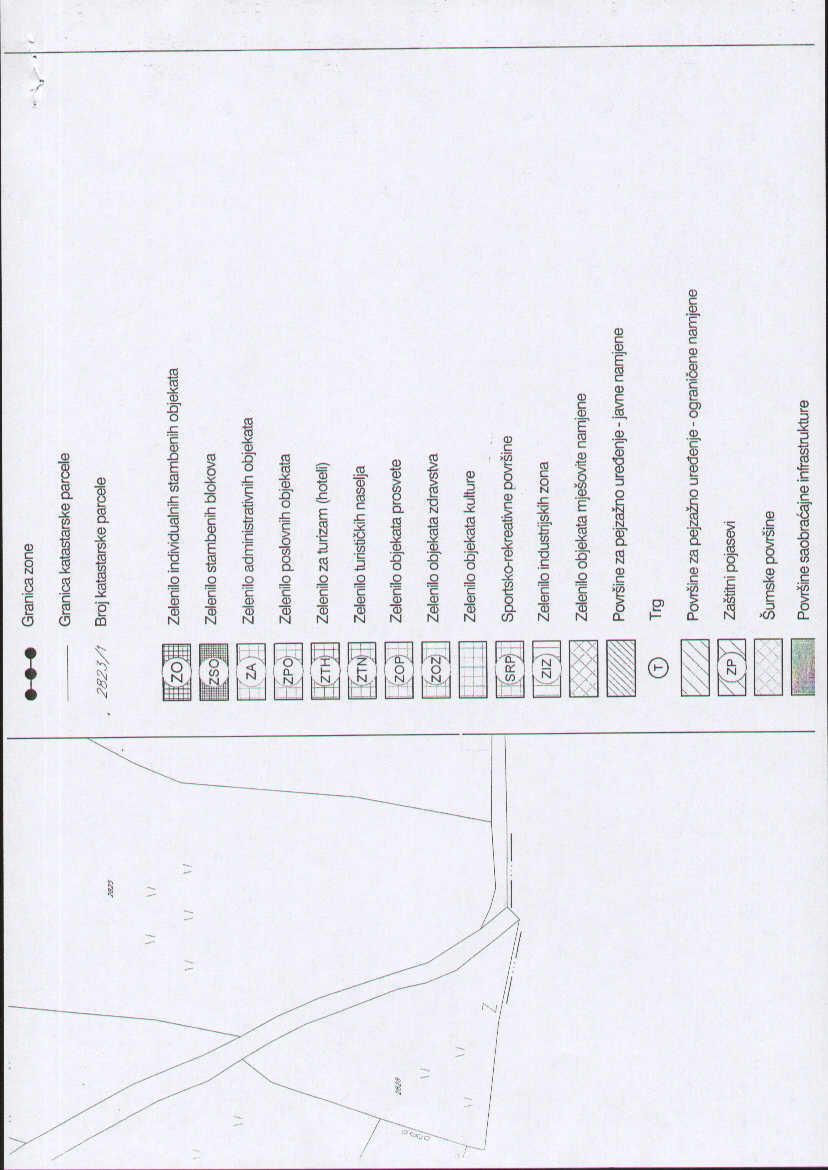 Broj urbanističkeparcelePovršinaUrbanističkeParcele (m2PlaniranaBGP(m2)PlaniranoBRGP(m2)PlaniraniMax.indeksZauzetosti     izPlanirani max.ineksIzgrađenosti        iiPlaniranaspratnostPlanirananamjena4283941382360,350,60P+1+PkStanovanje manjih gustinaTip stanovanjaIndeks zauzetosti (Iz)Indeks izgrađenosti (Ii)SpratnostStanovanje manjih gustina – individualno stanovanje0,350,6 P+1+Pk